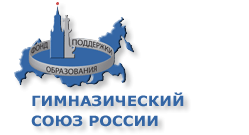 Миссия Фонда – всемерно стимулировать развитие отечественного образования как системы, позволяющей каждому человеку приобщиться к ценностям национальной и мировой культуры, реализовать свой личностный потенциал и найти достойное место в жизни, тем самым способствуя процветанию государства и общества.Фонд поддержки образования создан для реализации следующих целей:
• поддержка деловых и творческих инициатив, социально-культурных традиций и инноваций в системе образования, реализация социально значимых долгосрочных образовательных проектов;• создание экономических предпосылок для развития системы образования Российской Федерации и повышения эффективности ее функционирования;• международное сотрудничество в сфере образования, в том числе содействие Болонскому процессу;• развитие и укрепление научно-технической и материальной базы учреждений системы образования с целью реализации потенциала наиболее активной и образованной молодежи;• активное внедрение в образование современных информационно-коммуникационных технологий для работы с детьми и молодежью и повышения квалификации педагогических кадров в регионах Российской Федерации;• поддержка работников сферы образования, студентов и учащихся учебных заведений.Образовательная программа Фонда поддержки образованияВ Санкт-Петербурге написана первая страница истории становления гимназий как образовательных учреждений обновляющейся России. Опыт гимназического образования Санкт-Петербурга богат, многообразен, он признан в профессиональном сообществе и может дать толчок для развития системы образования всех регионов России. При этом сами гимназии требуют поддержки и внимания со стороны общества и бизнеса.	Фонд поддержки образования совместно с Санкт-Петербургским государственным университетом и при участии ОАО «Газпром» реализует Программу «Гимназический союз России» в субъектах Российской Федерации. Программа одобрена Первым заместителем Председателя правительства Российской Федерации Д. А. Медведевым и является составной частью национального проекта «Образование».Целью программы является объединение гимназий единой информационной сетью для внедрения новых образовательных технологий на всей территории РФ, в странах ближнего и дальнего зарубежья. Ведь именно в гимназиях работают высококвалифицированные учителя и руководители, проходят проверку инновационные методические и дидактические идеи, рождаются интересные инновации, накоплен богатейший опыт обучения и воспитания.Предлагаемая программа позволит скоординировать и поддержать развитие гимназического образования, которое, в свою очередь, сможет стать фактором развития всей системы образования Российской Федерации. В рамках проекта предполагается создать региональные ресурсные центры на базе инновационных образовательных учреждений (гимназий), оборудовать их специальной техникой, обеспечить каналы связи (спутниковые каналы доступа в Интернет) для проведения видеоконференций (далее – ВКС), мастер-классов и организации иных форм сетевого сотрудничества в целях реализации модели дистанционного обучения учащихся, педагогов и обмена информацией по проблемам образования между регионами.Программа направлена на осуществление культурно-образовательной поддержки детей и педагогов, на обеспечение взаимодействия с молодежью регионов представителей учреждений культуры и искусства, что несомненно будет способствовать повышению качества образования и приобщению молодого поколения к ценностям культуры.В реализации Программы «Гимназический союз России» принимает активное участие Санкт-Петербургский государственный университет. Основные направления его деятельности таковы:научное сопровождение Программы;поставка или рецензирование содержания для информационного образовательного портала;участие в создании программ повышения квалификации для руководителей и учителей;разработка комплекта учебных и методических пособий, в том числе на электронных носителях для медиатек и библиотек гимназий.В результате реализации Программы передовой опыт, достижения и новые педагогические идеи станут открытыми и доступными для всего российского образования, а гимназии — участники проекта получат возможности для диалога с коллегами-единомышленниками, для совместных творческих инициатив в области обучения и воспитания. Программа «Гимназический союз России» позволит объединить усилия ВУЗов в поддержке инициативной, способной и талантливой молодежи российских регионов в получении качественного высшего профессионального образования. Для этого предусматриваются различные формы работы со школьниками: проведение подготовительных курсов (заочные, очно-заочные, дистанционные), создание межвузовской приемной (олимпиадной) комиссии, организация доступа к культурно-историческому наследию России и Санкт-Петербурга. Программа создает условия для активизации воспитательной работы в детско-юношеской среде. Планируется проведение грантовых конкурсов по направлениям воспитательной работы. Участвовать в этой деятельности смогут не только педагоги (образовательные учреждения), но и заинтересованные студенты вузов-партнеров, участвующих в реализации Программы «Гимназический союз России», представляя свои разработки или выступая в качестве экспертов.Ожидаемые результаты Программы «Гимназический союз России»:расширение возможностей профессиональной самореализации молодежи;развитие системы повышения квалификации педагогов и руководителей, в том числе на базе современных информационно-коммуникационных технологий;расширение возможностей для моральной и материальной поддержки педагогов и как результат — предотвращение оттока перспективных кадров из отрасли;развитие общественно-гражданских форм управления в системе общего образования;повышение уровня образовательной информации, ее качества и доступности для всех заинтересованных сторон;содержательная, финансовая и техническая поддержка образовательных учреждений, обновление учебно-материальной базы, стимулирование инновационной деятельности.Партнеры Фонда поддержки образования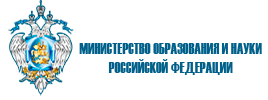 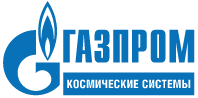 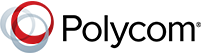 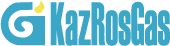 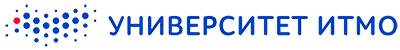 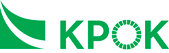 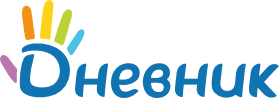 КонтактыПрезидент Фонда поддержки образования – Голубева Татьяна Ивановна
Заслуженный учитель России, Почетный работник общего образования РФ, награждена нагрудным знаком Губернатора Санкт-Петербурга  «За гуманизацию школы Санкт Петербурга»
Телефон: (812) 326 01 22Заместитель Президента Фонда – Федоров Алексей Константинович
руководитель Программы «Гимназический союз России»,
курирует вопросы по координации и реализации проектов и программ Фонда,
к.п.н., Заслуженный учитель России,
Отличник народного образования
Телефон: (812) 326 01 22
E-mail: a.fedorov@fobr.ruСтарший методист – Курипко Анна Александровна
осуществляет связь с регионами России
Телефон: (812) 326 01 22
E-mail: a.kuripko@fobr.ruМетодист – Коняева Анна Михайловна
осуществляет связь с регионами России
Телефон: (812) 326 01 22
E-mail: a.konyaeva@fobr.ruДиректор по финансовому сопровождению проектов – Волкова Лариса Васильевна
осуществляет финансовое сопровождение проектов Фонда
Телефон: (812) 326 01 22, Факс: (812) 327 60 66
E-mail: l.volkova@fobr.ruДирекция по информационному сопровождению проектовДиректор – Федоров Сергей Алексеевич
осуществляет IT сопровождение проектов Фонда
Телефон: (812) 326 01 22
E-mail: s.fedorov@fobr.ruСистемный инженер – Яковлев Николай Борисович 
IT сопровождение проектов Фонда
Телефон: (812) 327 60 66
E-mail: n.yakovlev@fobr.ruСистемный инженер ВКС – Игуменов Игорь Владимирович
IT сопровождение проектов Фонда
Телефон: (812) 327 60 66
Моб. тел: +7 (911) 995 94 92
E-mail: igumenov@fobr.ru Техническая поддержка Программы «Гимназический союз России»
Инженер (812) 327 60 66 09.30 до 18.00 (время московское)
E-mail: saf@fobr.ruАдрес:  199048 г. Санкт-Петербург, В.О. Малый проспект, дом 54 корп.3, литер Ж.ДОПОЛНИТЕЛЬНАЯ ИНФОРМАЦИЯСанкт-Петербургский национальный исследовательский университетинформационных технологий, механики и оптики
http://www.ifmo.ru/ru/#ixzz4KUW3CZENЗАО «КРОК инкорпорейтед» — российский системный интегратор[3], одна из десяти крупнейших ИТ-компаний России[2]Компания была создана в 1992 году и сначала занималась поставками и обслуживанием компьютерной техники. Главный офис компании расположен в МосквеОсновные направления деятельностикомплексные решения по построению корпоративных информационных системсоздание систем обработки и хранения данных, центров обработки данных (ЦОД)аутсорсинг ЦОДcloud computingпостроение телекоммуникационной инфраструктуры, центров обработки вызовов, мультисервисных сетей и систем видеоконференцсвязипостроение автоматизированных инженерных систем зданий, включая структурированные кабельные системы, системы безопасности и системы инженерного обеспечения ЦОДвнедрение систем управления и мониторинга ИТ-инфраструктуробеспечение информационной безопасности всех реализуемых системИТ-консалтинг и ИТ-аудитразработка и внедрение бизнес-приложений, в том числе ERP и CRM, а также мобильных приложенийразработка программного обеспечения на заказ, в том числе на базе open source и решений от российских вендоровспециальные решения для банков, энергетических и телекоммуникационных компаний, предприятий нефтегазового сектора и торговли, территориально-распределенных медицинских организацийкомплексный сервис и техническая поддержка информационных систем, ИТ-аутсорсинг в соответствии с методологией ITIL / ITSMразработка 3D-решенийИнформационное моделирование строительного объекта (BIM)Ситуационные центрыРазумный городТОО «КазРосГаз» - это образованное на паритетной основе национальной компанией АО «НК «КазМунайГаз» и ОАО «Газпром» товарищество, которое является ярким примером равноправного и взаимовыгодного сотрудничества в газовой отрасли между Казахстаном и Россией.Polycom — компания производитель систем аудио, видео конференцсвязи и инфраструктурных средств, в том числе для документирования сеансов конференцсвязи, средств для организации конференцсвязи с очень большим количеством активных участников, оборудования расширяющего традиционные возможности видеоконференцсвязи.